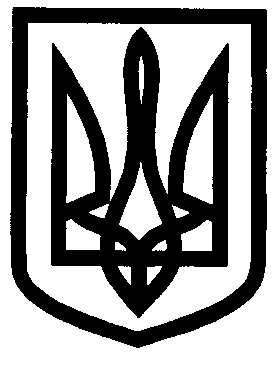 УПРАВЛІННЯ ОСВІТИІЗЮМСЬКОЇ МІСЬКОЇ РАДИХАРКІВСЬКОЇ ОБЛАСТІНАКАЗ13.03.2018											№116Про підсумки ІV міськогоконкурсу «Чомусик»Згідно з наказом управління освіти Ізюмської міської ради Харківської області від 08.02.2018 № 58, 13 березня 2018 року в ЦДЮТ відбувся ІV міський конкурс «Чомусик».Конкурс складався з трьох турів: І тур – «Давайте познайомимося» - самопрезентація учня; ІІ тур – конкурс «У світі тварин» - конкурсантам потрібно було дати відповіді в письмовій формі на запитання, які презентувалися у вигляді слайдів; ІІІ тур – «Чомусик» - учасникам пропонувалося за 1 хвилину дати відповіді на якнайбільше запитань з наданих темам. Учасниками конкурсу були: Виходячи з вищезазначеного та враховуючи висновки журі,НАКАЗУЮ:1. За рішенням журі визнати переможцем ІV міського конкурсу «Чомусик», нагородити грамотою управління освіти Ізюмської міської ради Харківської області та подарунком - Боярську Марію, ученицю Ізюмської гімназії №3.2. За рішенням журі визнати лауреатами ІV міського конкурсу «Чомусик»,  нагородити грамотами управління освіти Ізюмської міської ради Харківської області та подарунками: ученицю Ізюмська гімназія №1 Сніжкову Анастасію, ученицю ІЗОШ І-ІІІ ступенів №2 Сухомлінову Анастасію, ученицю ІЗОШ І-ІІІ ступенів №4 Єфіменко Анастасію, ученицю ІЗОШ І-ІІІ ступенів №5 Галкіну Арину, учня ІЗОШ І-ІІІ ступенів №6 Живолупа Назара, ученицю ІЗОШ І-ІІІ ступенів №10 Педан Інну, ученицю ІЗОШ І-ІІІ ступенів №11 Чегринець Уляну, ученицю ІЗОШ І-ІІІ ступенів №12 Криворучко Дар’ю.3. Контроль за виконанням цього наказу покласти на начальника відділу науково-методичного та інформаційного забезпечення управління освіти Ізюмської міської ради Харківської області Золотарьову Н.М.Заступник начальника управління освіти		     О.В. БезкоровайнийПогоріла 1Сніжкова АнастасіяІзюмська гімназія №12Сухомлінова АнастасіяІЗОШ І-ІІІ ступенів №23Боярська МаріяІзюмська гімназія №34Єфіменко АнастасіяІЗОШ І-ІІІ ступенів №45Галкіна АринаІЗОШ І-ІІІ ступенів №56Живолуп НазарІЗОШ І-ІІІ ступенів №67Педан ІннаІЗОШ І-ІІІ ступенів №108Чегринець УлянаІЗОШ І-ІІІ ступенів №119Криворучко Дар’яІЗОШ І-ІІІ ступенів №12